Ուղիղ, հատված  և ճառագայթԲեկյալ, բեկյալ գծի երկարությունԴասարանական առաջադրանքներ1․ geogebra ծրագրում պատկերիր․ՈւղիղՀատված Ճառագայթ Բաց բեկյալ Ինքնահատվող բեկյալ Փակ բեկյալ 2.Կարո՞ղ են արդյոք մի կետից սկիզբ առնել մի քանի ճառագայթներ։ Ցույց տուր  geogebra ծրագրով։3․ geogebra ծրագրի օգնությամբ նշեք որևէ երկու կետ։  Ապա գծեք այդ կետերից մեկում սկզբնավորվող և մյուսով անցնող ճառագայթ։4․ Որքա՞ն է AC հատվածի երկարությունը, եթե AB=4սմ, BC=8սմ: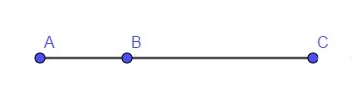 5․ Որքա՞ն է CD հատվածի երկարությունը՝ արտահայտված սանտիմետրերով, եթե AD=125մմ, AB=15մմ, BC=90մմ: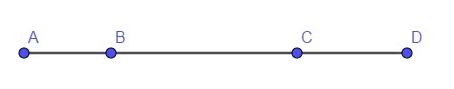 6․ Գտնել ABCD բեկյալի երկարությունը՝ արտահայտված սանտիմետրով։ Եթե AB=40դմ, BC=60 դմ, CD =80դմ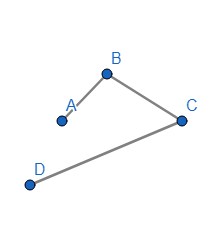 Տնային առաջադրանքներ1․ Քանի՞ հատված է պատկերված։ 3 հատված2․ Որքա՞ն է CD հատվածի երկարությունը՝ արտահայտված դեցիմետրով, եթե AD=190սմ, AB=25սմ, BC=85սմ:25+85=110  190-110=80CD=8դմ3․ Գտնել ABCD բեկյալի երկարությունը՝ արտահայտված միլիմետրով։ Եթե AB=5սմ, BC=7սմ, CD =9սմ։50մմ+70մմ+90մմ=210մմ4․ Երկու մարդկանց հասակների գումարը 3մ50սմ է։ Նրանցից մեկի հասակը մյուսի հասակից մեծ է 10սմ-ով։ Որքա՞ն է նրանցից յուրաքանչյուրի հասակը։ 3մ50սմ=350սմ350-10=340340:2=170170+10=1801-ը 1մ70սմ   2-ը 1մ80սմ